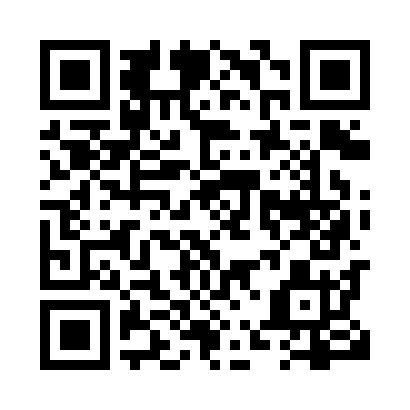 Prayer times for Glenbow, Alberta, CanadaWed 1 May 2024 - Fri 31 May 2024High Latitude Method: Angle Based RulePrayer Calculation Method: Islamic Society of North AmericaAsar Calculation Method: HanafiPrayer times provided by https://www.salahtimes.comDateDayFajrSunriseDhuhrAsrMaghribIsha1Wed4:146:091:356:429:0110:572Thu4:116:071:346:439:0310:593Fri4:086:051:346:449:0411:024Sat4:056:041:346:459:0611:055Sun4:036:021:346:469:0711:076Mon4:006:001:346:479:0911:107Tue3:575:581:346:489:1011:138Wed3:545:571:346:489:1211:169Thu3:515:551:346:499:1411:1810Fri3:485:541:346:509:1511:2111Sat3:455:521:346:519:1711:2412Sun3:435:501:346:529:1811:2613Mon3:425:491:346:539:2011:2714Tue3:415:471:346:549:2111:2815Wed3:405:461:346:559:2311:2816Thu3:395:451:346:569:2411:2917Fri3:395:431:346:579:2511:3018Sat3:385:421:346:579:2711:3119Sun3:375:411:346:589:2811:3120Mon3:375:391:346:599:3011:3221Tue3:365:381:347:009:3111:3322Wed3:365:371:347:019:3211:3323Thu3:355:361:347:019:3411:3424Fri3:355:351:347:029:3511:3525Sat3:345:331:357:039:3611:3626Sun3:345:321:357:049:3711:3627Mon3:335:311:357:049:3911:3728Tue3:335:311:357:059:4011:3829Wed3:325:301:357:069:4111:3830Thu3:325:291:357:069:4211:3931Fri3:325:281:357:079:4311:39